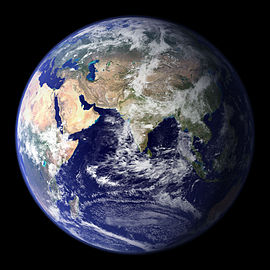 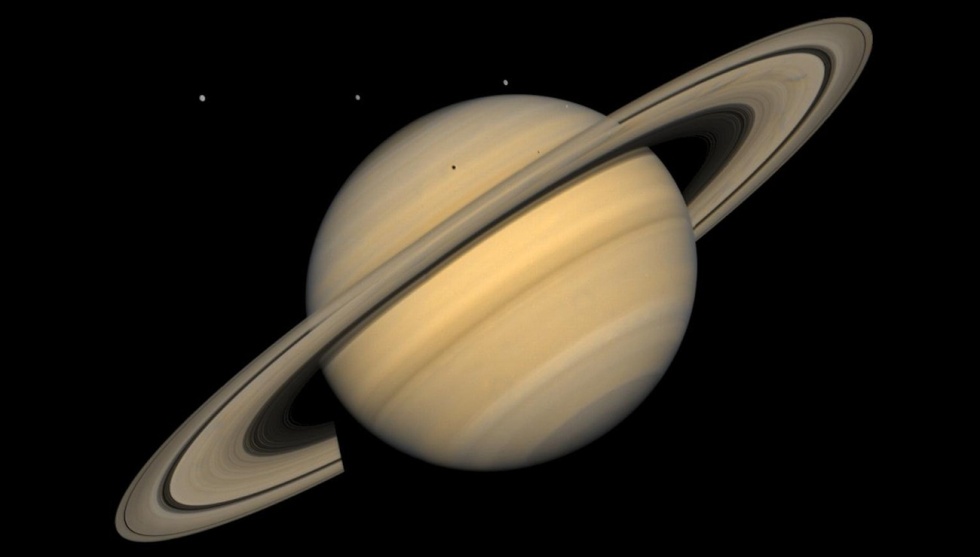 TerreSaturne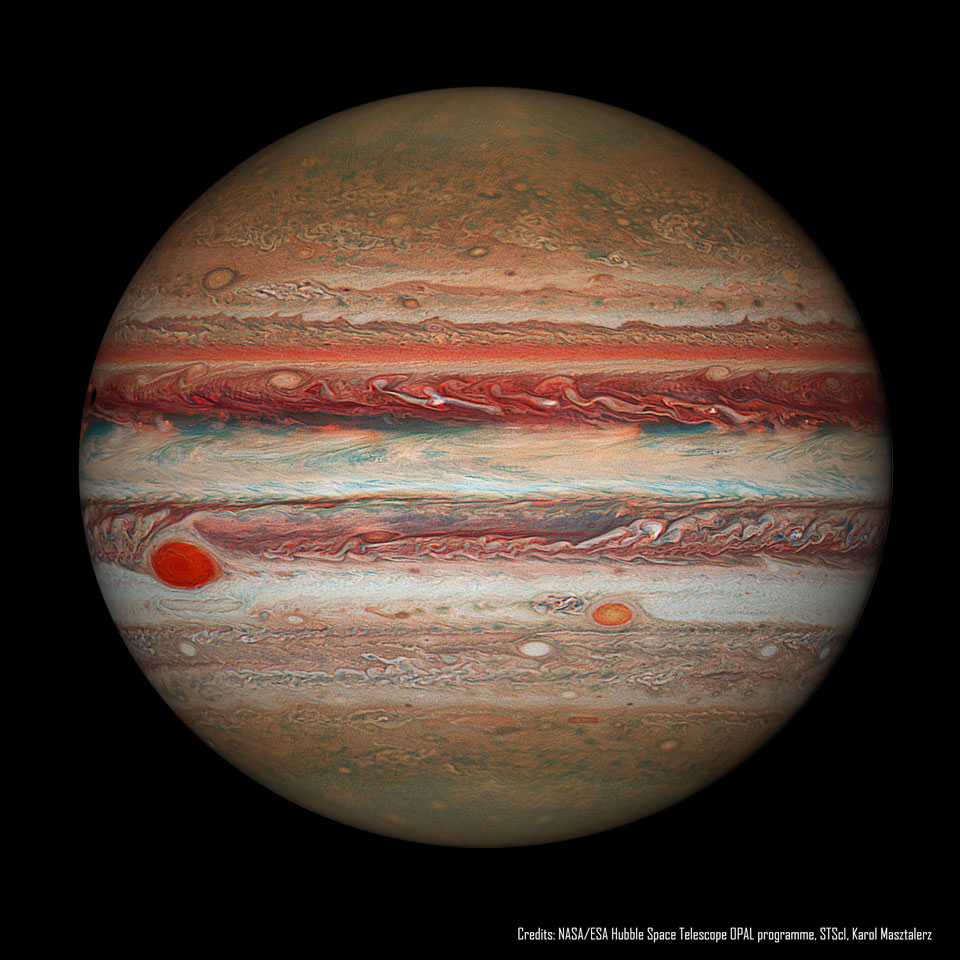 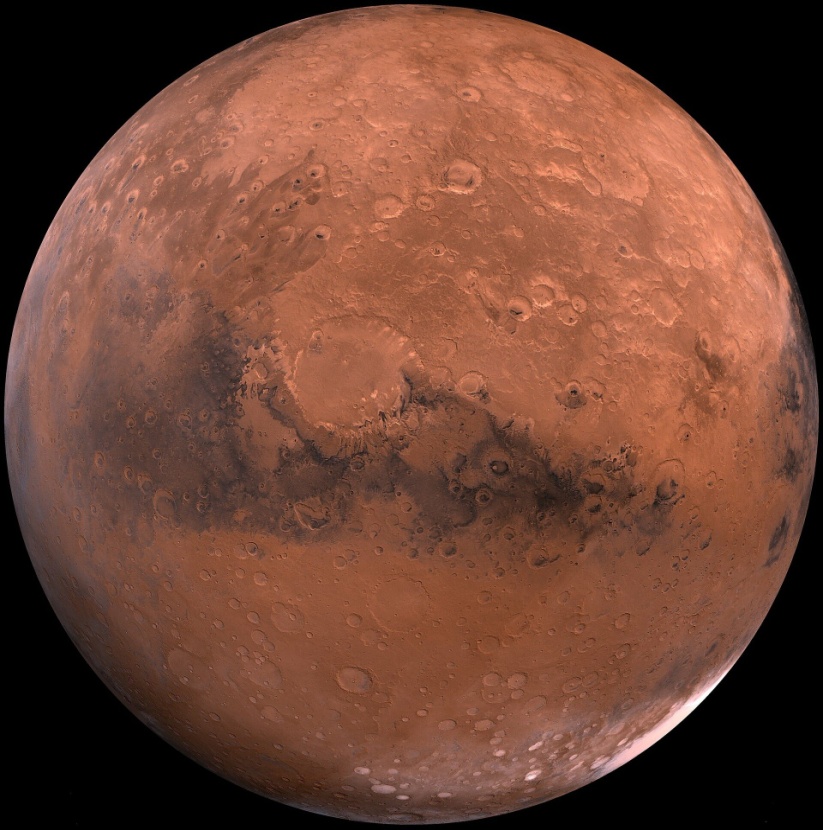 JupiterMars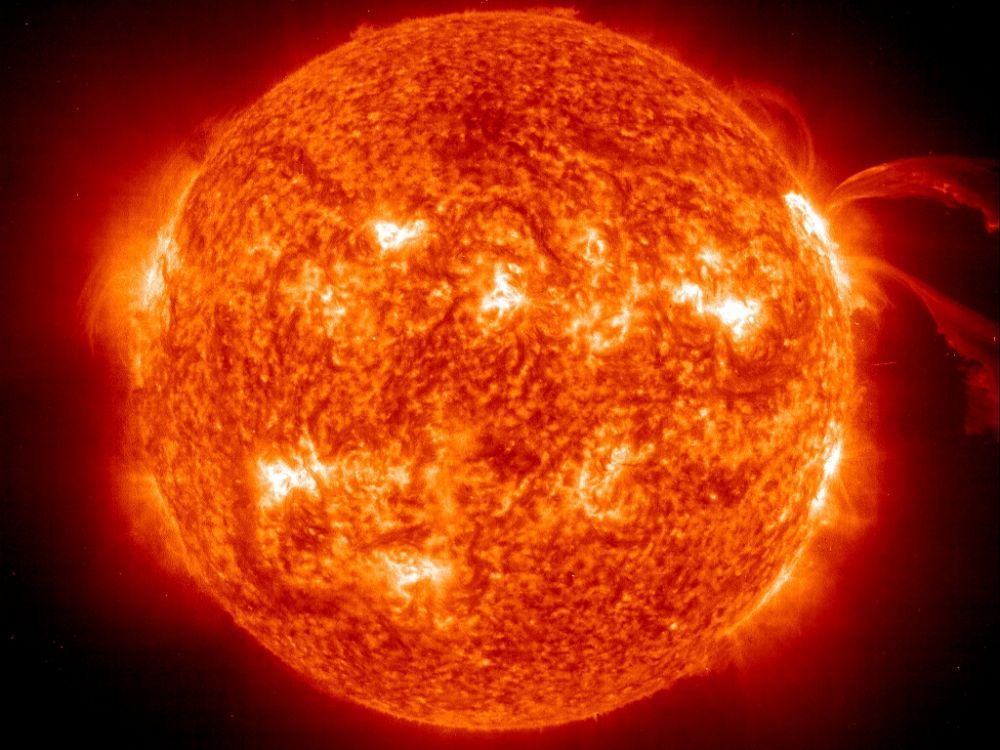 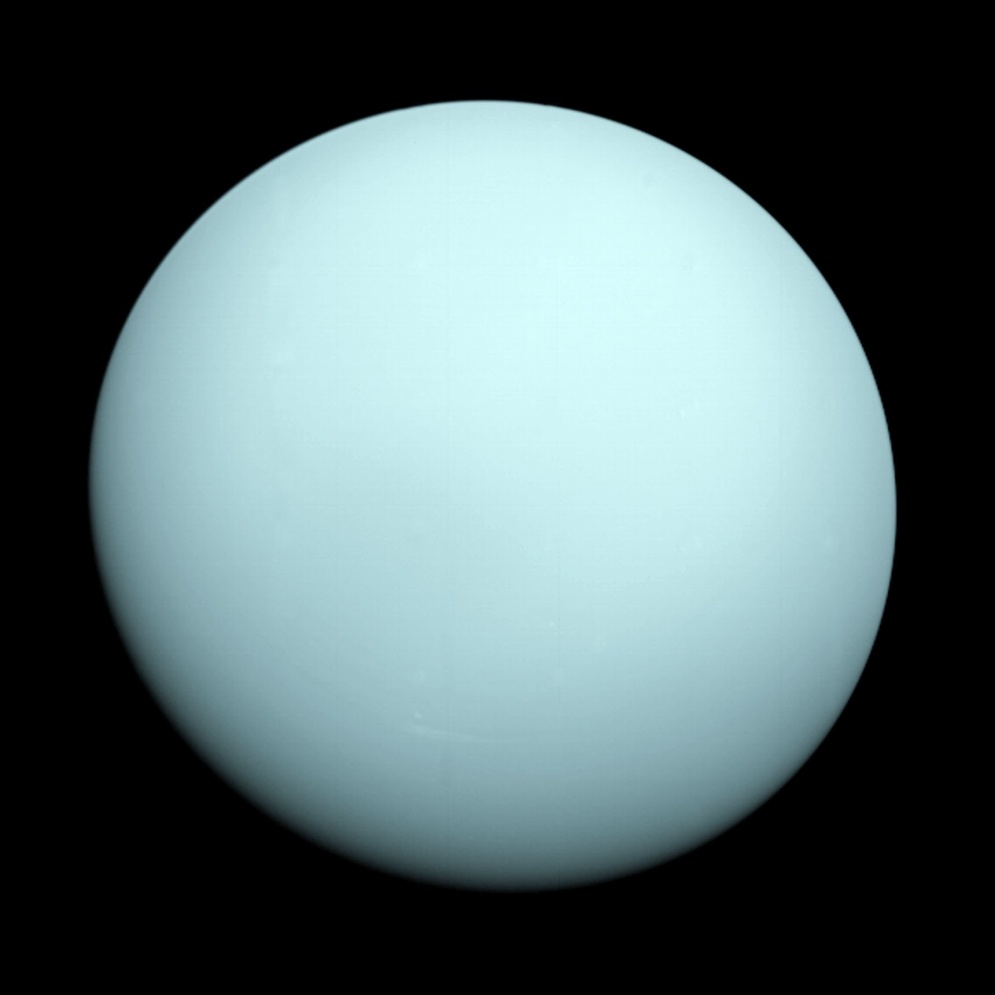 SoleilUranus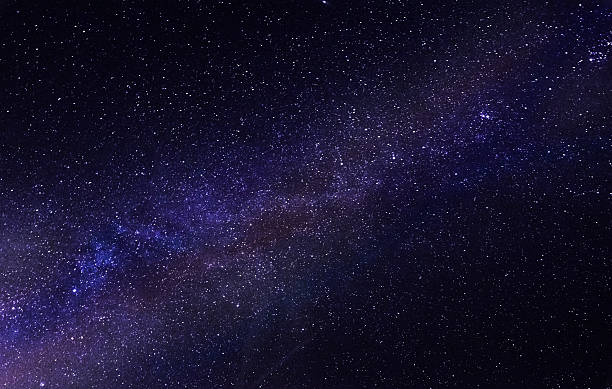 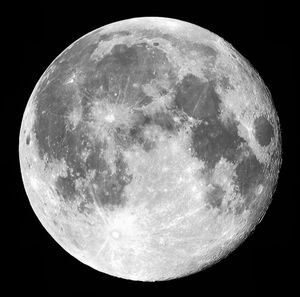 étoileLune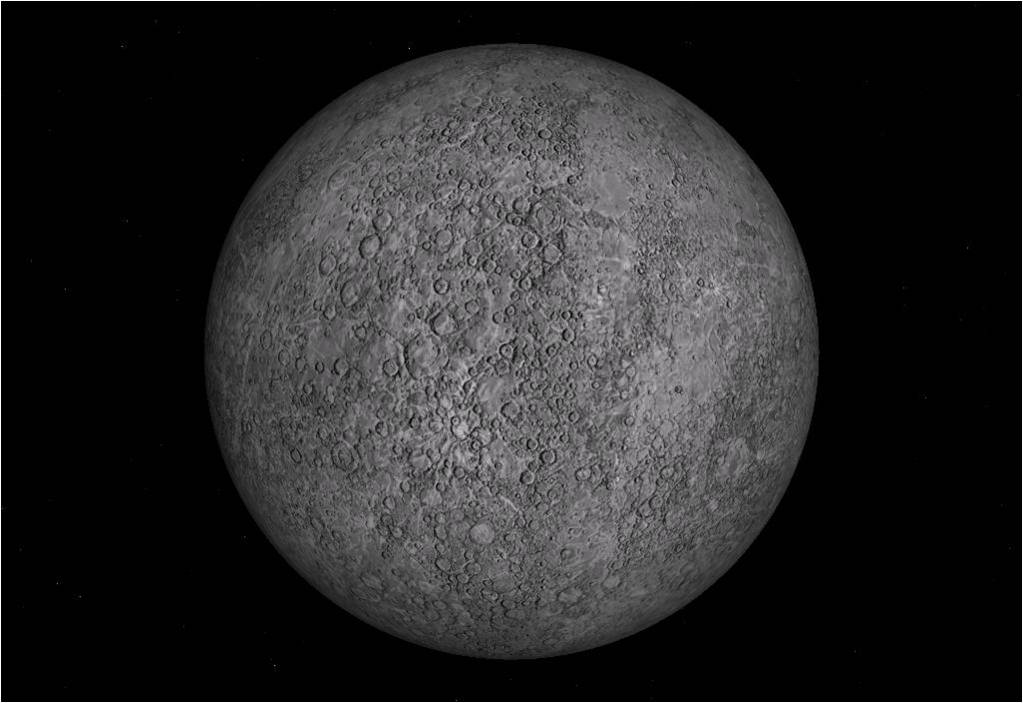 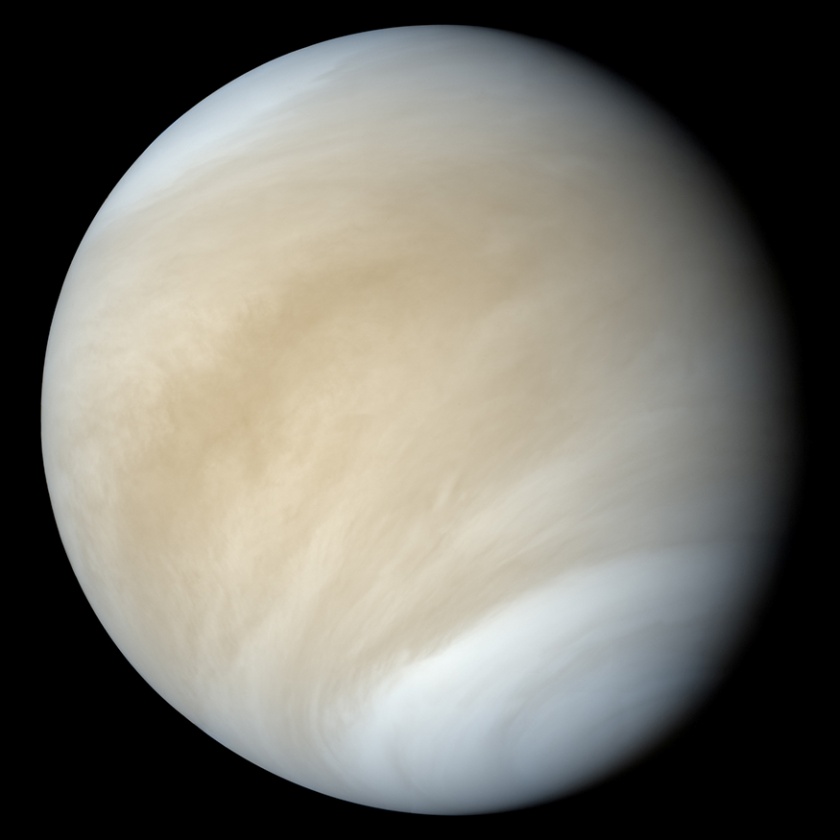 MercureVénus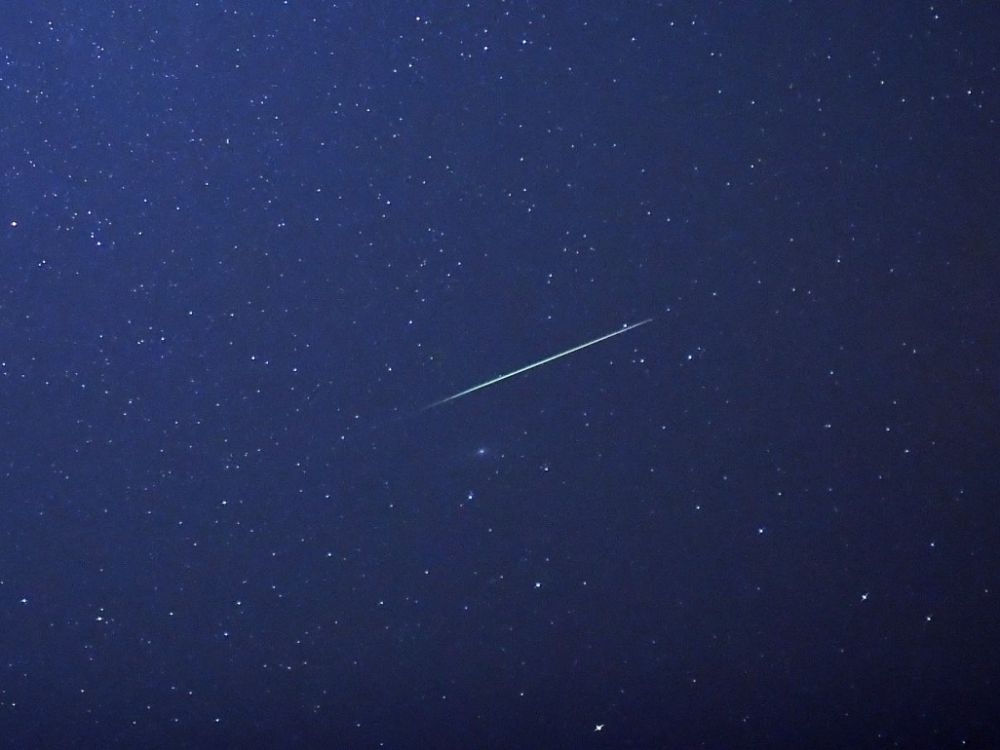 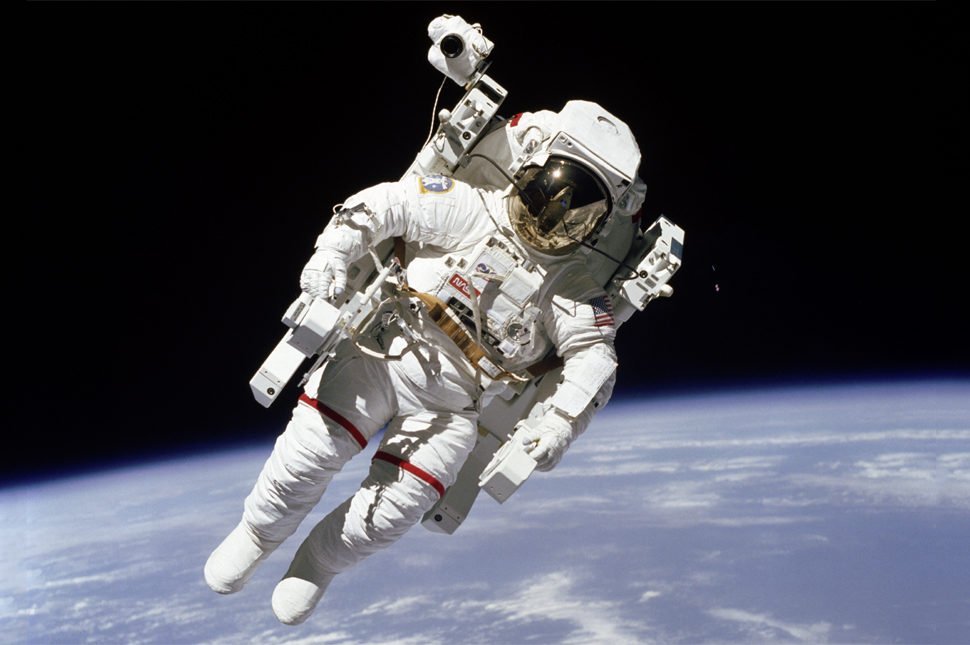 étoile filanteastronautel’espace